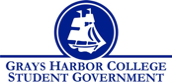 Council Meeting MinutesJanuary 17th, 2019 @ 1:00 P.M.Call To Order 			1:00 pmRoll Call        	Mitchell Margaris        	Kaden Coty        	Taylor Miller        	Roina Ma’afala        	Lesly Duran	Alejandra Moreno Castro        	Aaron Tuttle        	Lindsey Coulson		(Absent)        	Andrew Glass        	Dr. Jennifer Alt		(Tardy)Approval of Agenda		Taylor motioned to approve both the meeting minutes and the agenda.Approval of Minutes		Lesly seconded. Vote passes 4-0-0.Statements from the Gallery	(None)Unfinished Business		(None)New BusinessDani Feildstatd- There is a lack of gender neutral bathrooms in the HUB, and some students feel threatened when trying to use the gender specified bathrooms. Dani has brought in a petition for support of changing the signage of the bathrooms, adding more privacy walls by urinals, more closing doors in the bathrooms, tampons in the male bathrooms, and to have more education on gender neutral bathroom accessibility each quarter.Melissa Lentz- The Student Help Desk is asking for a short survey to see what the needs and wants are for what the area would have for services and times.Executive ReportsPresident (Mitchell Margaris)Stacie Barnum EmailNo Students of Color ConferenceSmoking PolicyOER Vice-President (Kaden Coty)Emailing club leaders to discuss updating bylaws and constitution to better reflect their modern goals & future expectations.Senators Update *I’m potentially inviting the E-Sports club to come to our next meeting.Bylaws & Constitution Review Committee *Executive Officer of Budget & Finance (Taylor Miller)This week I hosted two budget schools and one left on feb 5 as part yearly budget processI am currently working items related to current budget processExecutive Officer of Community Relations/Food Pantry Coordinator(Roina Ma’afala/Alejandra Moreno Castro)Food PantryAlejandra will talk about the reportWe have restocked with greater supply of food and more if not better variety of choices for members to choose from.We’ve added complimentary baked goods and tea when available to members.AdvertisingIt’s come to our attention that our numbers for food pantry have been low. Most likely due to our doors being closed because of the weather (cold and rain) and members may or may not have forgotten we’re still here.So we’re going to start brainstorming new ways to get the word out there. Straying away from normal tabling or word of mouth. Hopefully more hands on events that really show off what the Foot Pantry brings and the hard work put into it.Handing out flyers certain days of the week to remind students and community members.Tabling at Involvement Fair (next Thursday 1/24)Using the recipes Alejandra created and having samples (use of the actual food pantry items).Incentives for sign-ups or coming into the food pantry (baked goods).Chips clips and or jar openers with logo on it.Chalk marks to direct traffic towards food pantry doors*Rebranding of the “Food Pantry” to “Harbor Landing” and other changes has been tabled.Executive Officer of Government Relations (Lesly Duran)PostersCharlie's food optionsLearning Center RulesAdvocacy daySenators (Vacant)Advisor Report (Aaron Tuttle)Speaker System: Andrew and I met with JR to look at speaker system for the Gym. He will be providing a quote with a list of items to do a permanent system. I said keep it around $5,000. I would recommend this come out of the Fund Balance.MLK Day of Service Reminder. MLK Day of Service is this coming Monday. If you are available it would be great to see you all there.Board Update regarding their concern for the SSIB and questions about the design and intention of the building.Taylor motioned to approve $1,200 for a new speaker system, Ina seconded. Vote passed 4-0-0.Chief Executive of Information Technology (Andrew Glass)Andrew is the marketing director, and can be a helpful asset in the remarketing of the “Food Panty” to “Harbor Landing” and other projects.Vice President of Student Services (Dr. Jennifer Alt)Announcements		(None)Executive Session	(None)Adjournment		Taylor motioned to adjourn the meeting at 2:44pm, Kaden seconded. Vote passed 4-0-0.